UNITED 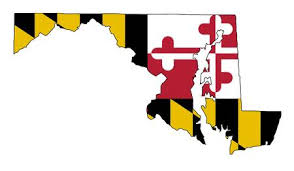    DEMOCRATIC      WOMEN OF MARYLAND        Statewide LuncheonSaturday, September 21, 2019Featured Speakers  BEN SMITH, Executive Director, Maryland Democratic Party  Political consultant covering field, policy, digital, and traditional media. Growing up in the rural South, Ben has a deep personal and professional connection with rural communities and rural voters. He knows what we’re up against on the Eastern Shore!  Senator SARAH ELFRETH, Legislative District 30, Anne Arundel  Strengthening communities with focus on environmental challenges, jobs in renewable energy, gun safety, public education. Sits on Tristate Chesapeake Bay Commission. 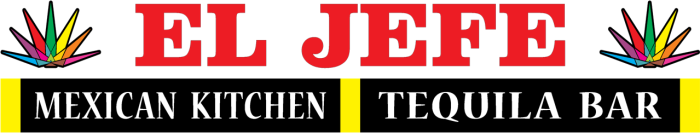 RSVP by September 13, 2019 to Jody Oliver: jodyjolliver@gmail.com $25.00 in advance$30.00 at the doorBy mail: Jody Oliver, 635 Arundel Street, Cumberland, MD 21502 Online:   udwmd.com (link to PayPal) MEETING AGENDA10:00		Executive Board Meeting11:00		General Meeting  (doors open 10:45 for general meeting attendees)12:00		Lunch12:30		SpeakersQuestions? Marion Grier (kmgrier@gmail.com) or Denise Riley (rileyd1@hotmail.com) 
